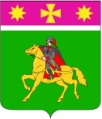 АДМИНИСТРАЦИЯПОЛТАВСКОГО СЕЛЬСКОГО ПОСЕЛЕНИЯКРАСНОАРМЕЙСКОГО РАЙОНАП О С Т А Н О В Л Е Н И Еот 09.07.2024                                                                                      № 170станица ПолтавскаяО присвоении адреса объекту недвижимости для внесенияв государственный адресный реестрРуководствуясь Федеральным законом от 6 октября 2003 года                               № 131-ФЗ «Об общих принципах организации местного самоуправления                     в Российской Федерации», постановлением Правительства Российской Федерации от 19 ноября 2014 г. № 1221 «Об утверждении правил присвоения, изменения и аннулирования адресов» администрация Полтавского сельского поселения Красноармейского района    п о с т а н о в л я е т:1. Присвоить адрес земельному участку с кадастровым номером 23:13:0102012:1 площадью 2472 кв.м., расположенному по адресу: Краснодарский край, Красноармейский район, ст-ца Полтавская,                            ул. М.Горького, 21а: Российская Федерация, Краснодарский край, Красноармейский муниципальный район, Полтавское сельское поселение, станица Полтавская, улица М.Горького, земельный участок 21а.2. Присвоить адрес объекту недвижимого имущества (жилому дому) с кадастровым номером 23:13:0102012:19 площадью 186,4 кв.м., расположенному по адресу: Краснодарский край, Красноармейский район, Полтавское сельское поселение, ст-ца Полтавская, ул. М.Горького, д. 21 «а»:Российская Федерация, Краснодарский край, Красноармейский муниципальный район, Полтавское сельское поселение, станица Полтавская, улица М.Горького, дом 21а.3. Контроль за исполнением настоящего постановления оставляю за собой.4. Постановление вступает в силу со дня его подписания.Исполняющий обязанности главыПолтавского сельского поселенияКрасноармейского района                                                         В.А. Гористов